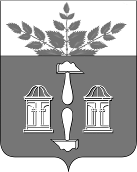 АДМИНИСТРАЦИЯ МУНИЦИПАЛЬНОГО ОБРАЗОВАНИЯ ЩЁКИНСКИЙ РАЙОН ПОСТАНОВЛЕНИЕО внесении изменений в постановление администрации муниципального образования Щекинский район от 01.04.2016 № 4-315 «Об утверждении схемы размещения нестационарных торговых объектов на территории муниципального образованиягород Щекино Щекинского района»В соответствии с Федеральным законом от 06.10.2003 № 131-ФЗ «Об общих принципах организации местного самоуправления в Российской Федерации», Федеральным законом от 28.12.2009 № 381-ФЗ «Об основах государственного регулирования торговой деятельности в Российской Федерации», приказом министерства промышленности и торговли Тульской области от 08.09.2022 № 147 «О порядке разработки и утверждения органом местного самоуправления муниципального образования Тульской области схемы размещения нестационарных торговых объектов», на основании Устава муниципального образования город Щекино Щекинского района, Устава муниципального образования Щекинский район администрация муниципального образования Щекинский район ПОСТАНОВЛЯЕТ:1. Внести в постановление администрации муниципального образования Щекинский район от 01.04.2016 № 4-315 «Об утверждении схемы размещения нестационарных торговых объектов на территории муниципального образования город Щекино Щекинского района» (далее – постановление) следующие  изменения:1.1. Приложение № 1 к постановлению изложить в новой редакции (приложение № 1). 1.2. Приложение № 2 к постановлению изложить в новой редакции (приложение № 2). 2. Настоящее постановление обнародовать путем размещения на официальном Портале муниципального образования Щекинский район и на информационном стенде администрации Щекинского района по адресу: Ленина пл., д. 1, г. Щекино, Тульская область.3. Настоящее постановление вступает в силу со дня официального обнародования.СХЕМА размещения нестационарных торговых объектовна территории муниципального образования город Щекино Щекинского района_________________________________________________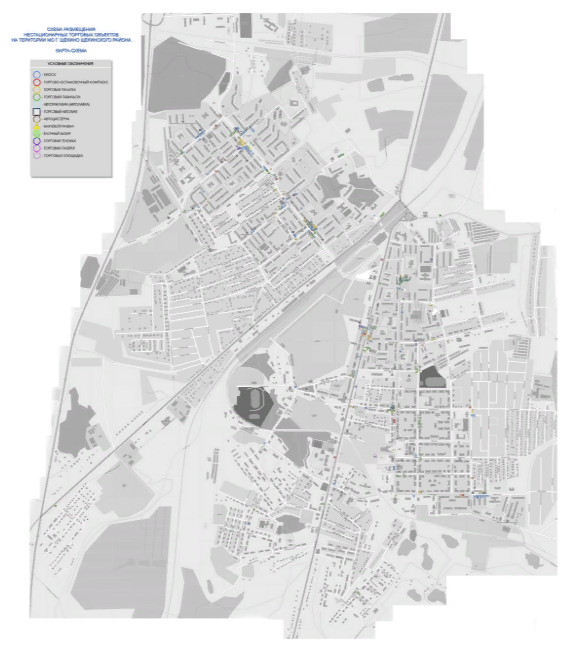 _________________________________________________от  15.06.2023№  6 – 787Глава администрации муниципального образования Щёкинский районА.С. ГамбургПриложение № 1к постановлению администрации муниципального образования  Щекинский районот  15.06.2023  № 6 – 787 Приложение № 1к постановлению администрации муниципального образования Щекинский районот  01.04.2016 № 4 - 315№ п/пШиротаДолготаАдресныеориентирыразмещениянестационарноготоргового объекта (относительноадресованныхзданий, а при ихотсутствии –относительно элементовпланировочнойструктуры улично-дорожной сети)Вид  нестацио-нарного торгового объектаСпециализациянестационарного торгового объектаПериод размещениянестационарного торгового объектаРазмеще-ние  нестационарного торгового объекта субъектом малого или среднего предпри-ниматель-ства (да/нет)Площадь   нестацио-нарного торгового объекта123456789123456789153.995243,37.502043ул. Базовая, д.14торговый павильонпродовольственные товарыкруглогодичноДа48254.01852737.516051ул. Болдина, р-н больницы ЦРБторговый павильоновощи-фруктыкруглогодичноДа15354.01853037.516069ул. Болдина, р-н больницы ЦРБторговый павильонмолококруглогодичноДа15454.01853637.516085ул. Болдина, р-н больницы ЦРБторговый павильонобщественное питаниекруглогодичноДа20554.01040937.514588ул. Советская, д.25торговая палаткаовощи-фруктыдо 9 месяцевДа12654.02347337.499254ул. Юбилейная, д.19елочный базархвойные деревьядо 1 месяцаДа25754.02362537.499102ул. Юбилейная, д.18киосковощи-фруктыкруглогодичноДа6854.02351637.499152ул. Юбилейная, д.18киоскцветыкруглогодичноДа20954.02341037.499313ул. Юбилейная, д.18киоскцветыкруглогодичноДа151054.024664 37.498190ул. Гагарина, д.8киоскполиграфическая, печатная продукциякруглогодичноДа8,821154.02475637.498085ул. Гагарина, д.8ТОКбакалейные изделия (без табака)круглогодичноДа151254.02479337.498082ул. Гагарина, д.8торговый автоматпитьевая водакруглогодичноДа21354.02444337.498617ул. Гагарина, д.8киоскобщественное питаниекруглогодичноДа91454.02446337.498658ул. Гагарина, д.8киоскпродовольственные товарыкруглогодичноДа91554.02452937.498752ул. Гагарина, д.8киоскпродовольственные товарыкруглогодичноДа91234567891654.02454637.498810ул. Гагарина, д.8киоскпродовольственные товарыкруглогодичноДа91754.02181537.501652ул. Емельянова, д.22киосковощи-фруктыкруглогодичноДа61854.02172837.501783ул. Емельянова, д.22торговый павильонбакалейные изделия, табаккруглогодичноДа151954.02178237.501710ул. Емельянова, д.22киоскобщественное питаниекруглогодичноДа62054.02163137.501857ул. Емельянова, д.22торговаяпалаткаовощи - фруктыдо 9 месяцевДа122153.99707537.500091ул. Зайцева – ул. Холодковаторговый павильонбакалейные изделиякруглогодичноДа44,52253.99611137.499379ул. Зайцева, д.13киоскпродовольственные товарыкруглогодичноДа92354.02043637.502859ул. Западная – ул. Лукашинаторговаяпалаткаовощи - фруктыдо 9 месяцевДа122454.00706937.520424ул. Колоскова – ул. Шахтерскаяелочный базархвойные деревьядо 1 месяцаДа252554.01707937.505237ул. Зеленая – ул. Спортивнаякиоскбакалейные изделиякруглогодичноДа92651.01709737.505124ул. Зеленая – ул. Спортивнаякиоскпродовольственные товарыкруглогодичноДа92754.01708337.505145ул. Зеленая – ул. Спортивнаяторговый автоматпитьевая водакруглогодичноДа22854.01674537.505236ул. Зеленая – ул. Спортивнаяторговаяпалаткаовощи - фруктыдо 9 месяцевДа122954.00636437.505023ул. Л. Толстого, д.10киоскбакалейные изделиякруглогодичноДа93054.01403537.518500ул. Ленина, д.53елочный базархвойные деревьядо 1 месяцаДа251234567893154.00439737.517015ул. Л. Толстого, д.52 - ул. Ленина, д.25торговый павильонцветыкруглогодичноДа153254.00467237.517481ул. Л. Толстого, д.41 - ул. Ленина, д.27торговый павильоновощи - фруктыкруглогодичноДа203354.00441737.516896ул. Л. Толстого, д.52–ул. Ленина, д.25торговый павильонцветыкруглогодичноДа153454.00440437.516947ул. Л. Толстого, д.52 - ул. Ленина, д.25торговый павильонхлеб, хлебобулочные  изделиякруглогодичноДа123554.00452737.517494ул. Л. Толстого, д.41 - Ленина, д.27торговый  автоматпитьевая водакруглогодичноДа23654.00465837.526997ул. Л. Толстого, д.63ТОКхлеб, кондитерские изделиякруглогодичноДа153754.00023237.517550ул. Ленина, д.11киоскцветыкруглогодичноДа93854.00024437.517554ул. Ленина, д.11киоскремонт обувикруглогодичноДа93954.00365437.517482ул. Ленина, д.23ТОКполиграфическая, печатная продукциякруглогодичноДа94054.00371837.517500ул. Ленина, д.23ТОКбакалейные изделиякруглогодичноДа94154.01249337.518499ул. Ленина, д.51торговый павильонцветыкруглогодичноДа204254.00910637.518381ул. Ленина, д.36бкиоскполиграфическая, печатная продукциякруглогодичноДа94354.01151037.518496ул. Ленина, д.46киоскпитьевая водакруглогодичноДа64454.01393137.518697ул. Ленина, д.50торговый павильонпродовольственные товарыкруглогодичноДа254554.01392537.518842ул. Ленина, д.50торговый павильонпродовольственные товарыкруглогодичноДа254654.01400037.518230ул. Ленина, д.53торговаяпалаткаовощи - фруктыдо 9 месяцевДа121234567894754.01390437.518532ул. Ленина, д.53киоскпродовольственные товарыкруглогодичноДа94854.01400437.518191ул. Ленина, д.53торговый автоматпитьевая водакруглогодичноДа24954.01394437.518261ул. Ленина, д.53киоскхлеб, хлебобулочные и кондитерские изделиякруглогодичноДа125054.01391437.518616ул. Ленина, д.53киоскполиграфическая, печатная продукциякруглогодичноДа95154.01394437.518425ул. Ленина, д.53торговый павильоновощи – фруктыкруглогодичноДа105254.01394537.518459ул. Ленина, д.53торговый павильонрыбная гастрономиякруглогодичноДа105354.01374037.518151ул. Ленина, д.53аторговый павильонпродовольственные товарыкруглогодичноДа965454.00431437.527209ул. Революции – ул. Л.Толстогоразвалторговля бахчевыми культурамидо 6 месяцевДа65554.01790337.506631ул. Лукашина, д. 4развалторговля бахчевыми культурамидо 6 месяцевДа65654.018553 37.505991ул. Лукашина, д.6киосковощи - фруктыкруглогодичноДа125754.01361837.518158ул. Ленина, д.53акиоскремонт обувикруглогодичноДа65854.01729237.507628ул. Лукашина, д.2елочный базархвойные деревьядо 1 месяцаДа255954.01784937.506837ул. Лукашина, д.4киосковощи, фруктыкруглогодичноДа96054.01776737.506956ул. Лукашина, д.4киоскхлеб, хлебобулочные и кондитерские изделиякруглогодичноДа126154.01751437.507718ул. Лукашина, д.4киоскобщественное питаниекруглогодичноДа91234567896254.01739437.507436ул. Лукашина, д.4торговый павильонбакалейные изделия, табаккруглогодичноДа156354.01746937.507293ул. Лукашина, д.4киосковощи-фруктыкруглогодичноДа8,826454.01753837.507205ул. Лукашина, д.4киоскобщественное питаниекруглогодичноДа96554.01794637.507083ул. Лукашина, д.4киосковощи-фруктыкруглогодичноДа96654.01743237.507628ул. Лукашина, д.4киоскобщественное питаниекруглогодичноДа96754.01788137.506848ул. Лукашина, д.4торговый павильонцветыкруглогодичноДа156854.01795037.506962ул. Лукашина, д.4киосковощи - фруктыкруглогодичноДа96954.01751537.507255ул. Лукашина, д.4торговаяплощадкацветыдо 1 месяцаДа97054.01737437.507451ул. Лукашина, д.4торговаяплощадкацветыдо 1 месяцаДа97154.01742837.506898ул. Лукашина, д.5киоскполиграфическая, печатная продукциякруглогодичноДа97254.01721537.507235ул. Лукашина, д.5ТОКпродовольственные товарыкруглогодичноДа157354.01727037.507158ул. Лукашина, д.5торговый павильонобщественное питаниекруглогодичноДа127454.01731037.507091ул. Лукашина, д.5торговый павильоновощи - фруктыкруглогодичноДа157554.018063 37.506735ул. Лукашина, д.6киоскобщественное питаниекруглогодично Да127654.01801537.506681ул. Лукашина, д.6торговая палаткаовощи - фруктыдо 9 месяцевДа121234567897754.02023137.505672ул. Лукашина, д.8киоскпитьевая водакруглогодичноДа67854.02098237.503017ул. Лукашина, д.20торговый павильонобщественное питаниекруглогодичноДа157954.02105237.502964ул. Лукашина, д.20торговаяпалаткаовощи - фруктыдо 9 месяцевДа128054.02023137.505672ул. Лукашина, д.10торговый автоматпитьевая водакруглогодичноДа28154.02350737.499244ул. Юбилейная, д.18торговаяплощадка цветыдо 1 месяцаДа98254.02027237.505371ул. Лукашина, д.10киоскпродовольственные товарыкруглогодичноДа98354.01972837.504361ул. Лукашина, д.10киосковощи-фруктыкруглогодичноДа108454.022936 37.510439ул. Лукашина, д.18киоскбакалейные изделиякруглогодичноДа108554.02299437.512212ул. Лукашина, д.18торговый павильонофисные услугикруглогодичноДа158654.02297637.510565ул. Лукашина, д.18торговый павильонобщественное питаниекруглогодичноДа208754.022994 37.512212ул. Лукашина – ул. Западнаяелочный базархвойные деревьядо 1 месяцаДа258854.01863237.523578ул. Московская(АЗС «Лукойл»)торговый павильоншиномонтажкруглогодичноДа368954.004577 37.517419ул. Л. Толстого -ул. Ленинаторговаяпалаткаовощи - фруктыдо 9 месяцевДа129054.023134 37.491365ул. Мира, д.6киоскремонт обувикруглогодичноДа69154.023269  37.490939ул. Мира, д.6торговый павильонофисные услугикруглогодичноДа151234567899254.023089 37.491226ул. Мира, д.6торговый павильонпродовольственные товарыкруглогодичноДа349354.024470 37.493258ул. Мира, д.15киоскремонт обувикруглогодичноДа69454.02450237.493286ул. Мира, д.15киоскпродовольственные товарыкруглогодичноДа129554.024523 37.493313ул. Мира, д.15киоскбытовые услугикруглогодичноДа99654.024538 37.493347ул. Мира, д.15киоскпродовольственные товарыкруглогодичноДа99754.024567 37.493417ул. Мира, д.15киоскпродовольственные товарыкруглогодичноДа99854.024623 37.493447ул. Мира, д.15торговый автоматпитьевая водакруглогодичноДа29954.025166 37.495616ул. Мира, д.22ТОКбакалейные изделиякруглогодичноДа910054.025821 37.496221ул. Мира, д.23киоскобщественное питаниекруглогодичноДа910154.024498 37.497591ул. Мира, д.26торговый павильонбакалейные изделия, табаккруглогодичноДа1510254.01744537.500054ул. Молодежная, д.10киосковощи - фруктыкруглогодичноДа910354.01762537.500140ул. Молодежная, д.10торговый автоматпитьевая водакруглогодичноДа210454.01731337.499703ул. Молодежная, д.10киоскхлеб, хлебобулочные изделиякруглогодичноДа910554.01950437.503951ул. Молодежная, д. 2бкиоскцветыкруглогодичноДа1210654.01900337.503369ул. Молодежная, д. 2аторговый павильонпродовольственные товарыкруглогодичноДа1812345678910754.01872337.491707ул. Пирогова, д.49торговый павильонпродовольственные товарыкруглогодичноДа83,110853.99847737.527382ул. Пионерская – ул. Революцииторговый автоматпитьевая водакруглогодичноДа210953.99818937.525542ул. Пионерская, д.13ТОКпродовольственные товарыкруглогодичноДа2511053.99849937.528530ул. Пионерская, д.4торговый автоматпитьевая водакруглогодичноДа211153.99855337.528895ул. Пионерская, д.4акиоскпитьевая водакруглогодичноДа611253.99839537.528192ул. Пионерская, д.4аторговаяпалаткакондитерские изделиякруглогодичноДа611353.99876837.528900ул. Пионерская, д.4аторговаяпалаткаовощи - фруктыдо 9 месяцевДа1211453.99824637.528927ул. Пионерская, д.9киоскцветыкруглогодичноДа911553.99824637.528053ул. Пионерская, д.9киосковощи-фруктыкруглогодичноДа10,511653.99824337.528197ул. Пионерская, д.9киоскмясная, рыбная гастрономиякруглогодичноДа6,311753.99826237.528669ул. Пионерская, д.9киоскхлеб, хлебобулочные и кондитерские изделиякруглогодичноДа911853.99825937.528788ул. Пионерская, д.9киоскхлеб, хлебобулочные и кондитерские изделиякруглогодичноДа1211953.99823437.527859ул. Пионерская, д.9киоскпродовольственные товарыкруглогодичноДа912053.99820237.527634ул. Пионерская, д.9киоскполиграфическая, печатная продукциякруглогодичноДа912153.99821837.520054ул. Пионерская, д.25торговый павильонбакалейные изделия, табачная продукциякруглогодичноДа2512345678912253.99845237.520537ул. Пионерская, д.20/2торговаяпалаткаовощи - фруктыдо 9 месяцевДа1212354.00915037.520369ул. Победы – ул. Шахтерскаяторговый автоматпитьевая водакруглогодичноДа212454.00964437.514400ул. Победы, д.3торговаяпалаткаовощи - фруктыдо 9 месяцевДа1212554.00962237.514534ул. Победы, д.3торговаяпалаткаовощи - фруктыдо 9 месяцевДа1212654.00954337.514491ул. Победы, д.3киоскхлеб, хлебобулочные изделиякруглогодичноДа912754.00954337.514572ул. Победы, д.3киоскобщественное питаниекруглогодичноДа912854.00943437.521710ул. Победы, д.15торговаяпалаткаовощи - фруктыдо 9 месяцевДа1212954.00949137.520122ул. Победы, д.14торговый  автоматпитьевая водакруглогодичноДа213054.00479437.512105ул. Л. Толстого - ул. Советскаяторговаяпалаткаовощи - фруктыдо 9 месяцевДа1213154.00870237.514051ул. Советская, д.27торговаяпалаткаовощи - фруктыдо 9 месяцевДа1213254.00978037.513629ул. Советская, д.14торговаяпалаткаовощи - фруктыдо 9 месяцевДа1213354.01875737.502897ул. Молодежная, д.6торговаяпалаткаовощи - фруктыдо 9 месяцевДа1213454.01966337.494370ул. Юбилейная, д.2аторговаяпалаткаовощи - фруктыдо 9 месяцевДа1213553.99118137.513154ул. Поселковая, д.13торговый павильонпродовольственные товарыкруглогодичноДа1513654.01541337.522134ул. Пролетарская, д.6торговый автоматпитьевая водакруглогодичноДа212345678913754.00433837.527421ул. Революции, д.31киоскхлеб, хлебобулочные и кондитерские изделиякруглогодичноДа913854.00432737.527305ул. Революции, д.31киоскпродовольственные товарыкруглогодичноДа913954.00442937.527214ул. Революции – ул. Толстоготорговаяпалаткаовощи - фруктыдо 9 месяцевДа1214053.99935937.527344ул. Революции, д.71ТОКбакалейные изделиякруглогодичноДа914154.00202037.501295ул. Свободы, д.19акиоскбакалейные изделиякруглогодичноДа914254.01537137.516013ул. Советская, д.7ТОКбакалейные изделиякруглогодичноДа914354.01374137.515796ул. Советская, д.13торговый павильонбакалейные изделия, табаккруглогодичноДа1514454.02327837.499617ул. Юбилейная, д.18елочный базархвойные деревьядо 1 месяцаДа2514554.010382 37.513712ул. Советская, д.14киоскобщественное питаниекруглогодичноДа914654.01024437.513817ул. Советская, д.14торговаяпалаткакондитерские изделиякруглогодичноДа614754.01028637.513648ул. Советская, д.14торговаяпалаткаовощи - фруктыдо 9 месяцевДа1214854.01012837.513876ул. Советская, д.14торговый павильонцветыкруглогодичноДа2214954.01011537.513809ул. Советская, д.14акиоскобщественное питаниекруглогодичноДа915037.51298337.512983ул. Советская, д.23акиоскобщественное питаниекруглогодичноДа915137.51298337.512983ул. Советская, д.18киоскпитьевая водакруглогодичноДа612345678915254.00722037.512498ул. Советская, д.22киоскполиграфическая продукциякруглогодичноДа915354.00712637.512455ул. Советская, д.22торговаяпалаткакондитерские изделиякруглогодичноДа615454.00701437.512406ул. Советская, д.22киосковощи - фруктыкруглогодичноДа915554.00704137.512418ул. Советская, д.22киоскбакалейные изделиякруглогодичноДа915654.01038637.514851ул. Советская, д.25торговый павильонбакалейные изделия, табаккруглогодичноДа1515754.01034237.515178ул. Советская, д.25торговый павильонобщественное питаниекруглогодичноДа1515854.00974237.514304ул. Советская, д.25торговаяпалаткакондитерские изделиякруглогодичноДа615954.00871337.513931ул. Советская, д.27елочный базархвойные деревьядо 1 месяцаДа2516054.00893537.514207ул. Советская, д.27торговый павильонобщественное питаниекруглогодичноДа1216154.00877837.514116ул. Советская, д.27киосковощи - фруктыкруглогодичноДа916254.00895037.514129ул. Советская, д.27торговый павильонобщественное питаниекруглогодичноДа2016353.99762537.508809ул. Советская, д.54торговый павильонпродовольственные товарыкруглогодичноДа113,516454.00100637.509992ул. Советская, д.40ТОКобщественное питаниекруглогодичноДа2516553.99907537.509954ул. Советская, д.57киоскхлеб, хлебобулочные изделиякруглогодичноДа1216654.00367837.520635ул. Шахтерская, д.26киоскремонт обувикруглогодичноДа612345678916754.00102737.520231ул. Шахтерская-ул. Школьнаякиоскполиграфическая, печатная продукциякруглогодичноДа916854.00728637.520420ул. Шахтерская, д.33елочный базархвойные деревьядо 1 месяцаДа2516954.00085037.521036ул. Школьная, д. 37аторговый павильонцветыкруглогодичноДа1817054.02171037.495486ул. Юбилейная, д. 4 - д.6ТОКкондитерские изделиякруглогодичноДа2517154.02159637.494359ул. Юбилейная, д.5киоскбакалейные изделиякруглогодичноДа917254.02264237.496467ул. Юбилейная, д. 13ТОКбакалейные изделия, табаккруглогодичноДа917354.02315837.499934ул. Юбилейная, д.18киоскполиграфическая, печатная продукциякруглогодичноДа917454.02341237.498603ул. Юбилейная, д.18акиоскхлеб, хлебобулочные и кондитерские изделиякруглогодичноДа1217554.02348937.498767ул. Юбилейная, д.18акиоскобщественное питаниекруглогодичноДа1217654.02035837.493866ул. Юбилейная, д.2 (во дворе)киоскпитьевая водакруглогодичноДа617754.01922037.493329ул. Юбилейная, д.2киоскбакалейные изделиякруглогодичноДа917854.02242137.496059ул. Юбилейная, д.13торговый автоматпитьевая водакруглогодичноДа217954.02494837.499635ул. Ясенковский проезд, д.11акиоскбакалейные изделиякруглогодичноДа918054.02499237.499587ул. Ясенковский проезд, д. 11-аторговый автоматпитьевая водакруглогодичноДа218154.02480037.499879ул. Ясенковский проезд, д. 11-акиоскремонт обувикруглогодичноДа612345678918254.01412337.518770ул. Ленина, д.50торговый павильонпродовольственные товарыкруглогодичноДа2018354.023435 37.499358ул. Юбилейная, д.18торговаяплощадкацветыдо 1 месяцаДа918454.02436637.497447ул. Юбилейная, д.19торговый павильонобщественное питаниекруглогодичноДа1518554.009077 37.520745ул. Победы-ул. Шахтерскаяторговый павильоновощи-фруктыкруглогодичноДа2018654.02451537.497755ул. Мира, д.26торговый павильоновощи – фруктыкруглогодичноДа1318754.02444537.497530ул. Мира, д.26торговый павильонхлеб, хлебобулочные и кондитерские изделиякруглогодичноДа1218854.01047837.513388ул. Советская, д.14апередвижнойторговый объектмороженоедо 6 месяцевДа218954.02342937.498356ул. Юбилейная, д.18апередвижнойторговый объектмороженоедо 6 месяцевДа219054.01051137.513297ул. Советская, 14апередвижнойторговый объектквасдо 6 месяцевДа219154.00619237.512691ул. Советская, 37передвижнойторговый объектквасдо 6 месяцевДа219254.01411737.519086ул. Ленина, д.53апередвижнойторговый объектквасдо 6 месяцевДа219354.01411737.519086ул. Л. Толстого, д. 41 - ул. Ленина, д.27передвижнойторговый объектквасдо 6 месяцевДа212345678919453.99801537.527881ул. Пионерская, д.9передвижнойторговый объектквасдо 6 месяцевДа219554.01768137.507247ул. Лукашина, д.4киоскквас, безалкогольные напиткикруглогодичноДа419654.01988037.503639ул. Лукашина, д.17передвижнойторговый объектквасдо 6 месяцевДа219754.02336537.498179ул. Юбилейная, д.19передвижнойторговый объектквасдо 6 месяцевДа219854.01776337.507402ул. Лукашина, д.6торговая палаткаполиграфическая, печатная продукциякруглогодичноДа619954.00131337.516335ул. Ленина, д.15торговая палаткапоп-корн, сладкая ватадо 6 месяцевДа620054.023297 37.499555ул. Юбилейная, д.18торговаяплощадкацветыдо 1 месяцаДа920154.02197237.502419ул. Емельянова, д.36развалторговля бахчевыми культурамидо 6 месяцевДа620254.00959837.522650ул. Победы, д.15развалторговля бахчевыми культурамидо 6 месяцевДа620354.00893937.514051ул. Советская, д.27развалторговля бахчевыми культурамидо 6 месяцевДа620454.00957137.514456ул. Победы, д.3развалторговля бахчевыми культурамидо 6 месяцевДа620553.99741737.475383ул. Болдина - Крапивенский проездторговый павильонобщественноепитаниекруглогодичноДа1520654.02101737.503011ул. Лукашина, д.20киоскхлебобулочные изделиякруглогодичноДа1220754.01768737.507483ул. Лукашина, д.4торговая палаткакондитерскиеизделиякруглогодичноДа612345678920854.01998337.503835ул. Лукашина, д.10торговая палаткаовощи – фруктыдо 9 месяцевДа1220954.01008837.513806ул. Советская, д.14киосковощи-фруктыкруглогодичноДа921054.01698937.507584ул. Лукашина, д.5киоскмороженоекруглыйгодДа921154.00691737.512378ул. Советская, д.22торговая палаткаовощи – фруктыдо 9 месяцевДа1221254.01903437.503443ул. Молодежная, д.2акиоскхлебобулочные изделиякруглогодичноДа921354.02307637.500089ул. Юбилейная, д.18киоскобщественноепитаниекруглогодичноДа1521454.01034037.513966ул. Советская, д.14торговаяплощадкацветыдо 1 месяцаДа921554.01030537.513901ул. Советская, д.14торговаяплощадкацветыдо 1 месяцаДа921654.010255 37.513876ул. Советская, д.14торговаяплощадкацветыдо 1 месяцаДа921754.024606 37.498311ул. Гагарина. д.8торговый павильонтабаккруглогодично Да        1221854.00440637.517243ул. Ленина – ул. Л.Толстоготорговаяплощадкацветыдо 1 месяцаДа921954.02344537.499515ул. Юбилейная, д.18торговая палаткакондитерские изделиякруглогодичноДа622053.99815137.517576ул. Пионерская, д.25развалторговля бахчевыми культурамидо 6 месяцевДа622154.00902237.524208ул. Л. Шамшиковой,д.16 вразвалторговля бахчевыми культурамидо 6 месяцевДа622254.00724237.520678ул. Колоскова-ул. Шахтерскаяразвалторговля бахчевыми культурамидо 6 месяцевДа612345678922354.02159237.501761ул. Емельянова, д.22развалторговля бахчевыми культурамидо 6 месяцевДа622453.99840437.528047ул. Пионерская, д.4развалторговля бахчевыми культурамидо 6 месяцевДа622554.00439837.517046ул. Ленина –ул. Л. Толстогоразвалторговля бахчевыми культурамидо 6 месяцевДа622654.00930637.517798ул. Ленина, д.36аразвалторговля бахчевыми культурамидо 6 месяцевДа622754.01410737.518657ул. Ленина, д.53развалторговля бахчевыми культурамидо 6 месяцевДа622854.02464637.498201ул. Гагарина, д.8аразвалторговля бахчевыми культурамидо 6 месяцевДа622954.02438037.498170ул. Юбилейная, д.19развалторговля бахчевыми культурамидо 6 месяцевДа623053.99837337.520725ул. Пионерская – ул. Шахтерскаяразвалторговля бахчевыми культурамидо 6 месяцевДа623154.00353337.520609ул. Шахтерская, д.24торговый павильонремонт обувикруглогодичноДа2023254.01800637.506683ул. Лукашина, д.6киоскполиграфическая, печатная продукциякруглогодичноДа923354.01941837.504202ул. Молодежная, д.2бкиоскполиграфическая, печатная продукциякруглогодичноДа923453.99819237.525193ул. Пионерская, д.13торговая палаткаовощи – фруктыдо 9 месяцевДа1223554.02417537.493567ул. Мира, д.14акиоскпитьевая водакруглогодичноДа623654.00350437.520554ул. Мира, д.23торговая площадкааттракционы,пункт прокатадо 6 месяцевДа62523753.99402537.474059ул. Клубная, д.1павильонпродовольственные товарыкруглогодичноДа1512345678923853.99796537.528305ул. Пионерская, д.9киоскмороженоекруглогодичноДа623954.02476637.494007ул. Мира, д.15киоскмороженоекруглогодичноДа624053.99402537.474059ул. Энергетиков, д.15киоскмороженоекруглогодичноДа624154.02441637.498543ул. Гагарина, д.8а/1киоскмороженоекруглогодичноДа624254.02360037.499105ул. Юбилейная, д.18акиоскмороженоедо 4 месяцевДа624354.02228537.501770ул. Емельянова, д.36аторговая площадкааттракционы, пункт прокатадо 6 месяцевДа7224454.02246837.501534ул. Емельянова, д.36апередвижной НТОсладкая вата, попкорндо 6 месяцевДа2,2524554.02786337.493605ул. Мира (парк «Лесная поляна»)киосксладкая вата, попкорн, мороженое, молочный коктейлькруглогодичноДа824654.02369537.500042ул. Гагарина, д.3павильонобщественное питаниекруглогодичноДа4524753.99894637.502718ул. Заводская, д.3/д.17киоскремонт обувикруглогодичноДа924853.99719837.500097ул. Зайцева –ул. Холодковаторговая палаткаовощи-фруктыдо 9 месяцевДа624953.99965637.517839ул. Ленина, д.6павильонофисные услугикруглогодичноДа1525054.01156437.522296ул. Энергетиков, д.13апавильоновощи-фруктыкруглогодичноДа2025154.01267437.518850сквер Космонавтов(ул. Ясная)торговая площадкааттракционы, пункт прокатадо 6 месяцевДа4525253.99823437.529249ул. Пионерская, д.7киоскпродовольственные товарыкруглогодичноДа1212345678925353.99969437.519443ул. Советско – Чехословацкой Дружбы, д. 19апавильонобщественное питаниекруглогодичноДа1225454.01406937.519118ул. Ленина, д.50передвижной нестацио-нарный объектмороженоедо 6 месяцевДа2,5625554.01907537.503513ул. Молодежная, д.2акиоскпродовольственные товарыкруглогодичноДа1225654.02588837.495801ул. Мира, д.23павильонцветыкруглогодичноДа2525754.02179137.501686ул. Емельянова, д.22киоскобщественное питаниекруглогодичноДа1825854.02137637.502145ул. Лукашина, д.17передвижной нестацио-нарный объектбытовые услугикруглогодичноДа925954.01855337.515115ул. Болдина, д.1киоскполиграфическая,печатная продукциякруглогодичноДа926053.99822437.522511ул. Пионерская, д.25торговый павильоновощи - фруктыкруглогодичноДа2026154.00926737.521431ул. Победы(р-н «Щекинской городской ярмарки»)ТОКбакалейные изделиякруглогодичноДа2526254.02348037.499207ул. Юбилейная, д.18акиосковощикруглогодичноДа1026354.00074937.525627ул. Школьная, д.27торговый автоматпитьевая водакруглогодичноДа426454.02488837.499441ул. Гагарина, д.8передвижной торговый объектмолококруглогодичноДа412345678926554.01205437.522043ул. Энергетиков, д.13абахчевой развалторговля бахчевыми культурамидо 6 месяцевДа626654.01201637.521614ул. Энергетиков, д.13аторговая палаткаовощи - фруктыдо 9 месяцевДа1226754.02502737.497971ул. Гагарина, д.8киоскцветыкруглогодичноДа1026854.01005637.513962ул. Советская, д.14торговый павильонТОКкруглогодичноДа1526953.99969437.519706ул. Советско-Чехословацкой Дружбы, д.19аторговый павильонофисные услугикруглогодичноДа1227054.0116171 37.522334ул. Энергетиков, д.13акиоскпродовольственные товарыкруглогодичноДа1227154.01393837.507767ул. Болдина, на противоположной стороне д.27торговый павильонобщественное питаниекруглогодичноДа1827254.00490737.512468ул. Л. Толстого- ул. Советскаяторговый павильоновощи - фруктыкруглогодичноДа1827354.01835237.502867ул. Молодежная, д.2торговый павильоновощи - фруктыкруглогодичноДа1827454.00463037.517351ул. Л. Толстого, д.41 – ул. Ленина, д.27торговый павильоновощи - фруктыкруглогодичноДа1827554.00481937.512347ул. Л. Толстого, д.42киоскцветыкруглогодичноДа927654.02013437.503642ул. Лукашина, д.10киоскполиграфическая, печатная продукциякруглогодичноДа927754.02076637.502222ул. Лукашина, д.15торговый павильонбытовые услугикруглогодичноДа4027854.02396337.498560ул. Юбилейная, д.19бторговый павильоновощи - фруктыкруглогодичноДа3512345678927954.02389137.498708ул. Юбилейная, д.19бторговый павильонцветыкруглогодичноДа3028053.99852737.520526ул. Пионерская, д.20/2торговый павильоновощи - фруктыкруглогодичноДа1228154.00941837.514284ул. Советская, д.25бторговый павильоновощи - фруктыкруглогодичноДа3528254.00471237.512004ул. Советская, д.45 -ул. Л. Толстоготорговый павильоновощи - фруктыкруглогодичноДа1228354.02424037.493699ул. Мира, д.16торговый павильоновощи - фруктыкруглогодичноДа1228454.01027837.513822ул. Советская, д.14аторговый павильонобщественное питаниекруглогодичноДа628554.00130337.517027ул. Ленина, д.13торговый павильонобщественное питаниекруглогодичноДа628654.00875037.514148ул. Советская, д.27торговый павильонпродовольственные товары, табачная продукциякруглогодичноДа4028754.01054337.513090ул. Советская, д.12аторговая палатканепродовольственные товарыдо 9 месяцевДа1528854.01056037.512985ул. Советская, д.12аторговая палатканепродовольственные товарыдо 9 месяцевДа1528954.01057537.512859ул. Советская, д.12аторговая палатканепродовольственные товарыдо 9 месяцевДа1529054.02324237.498314ул. Юбилейная, д.19б торговый павильоннепродовольственные товарыкруглогодичноДа2129154.02330337.498391ул. Юбилейная, д.19б торговый павильонрыбная гастрономиякруглогодичноДа1829254.00438237.517398ул. Ленина – ул. Л. Толстоготорговаяплощадкацветыдо 1 месяцаДа929354.02210537.502253ул. Емельянова, д.36торговый павильонпродовольственные товарыкруглогодичноДа2812345678929454.00902337.514193ул. Советская, д.27киоскобщественное питаниекруглогодичноДа2029554.01401437.507595ул. Болдина, на противоположной стороне д.27торговая палаткаовощи - фруктыдо 9 месяцевДа1229654.01934637.504706ул. Лукашина, д.8торговая палаткаовощи - фруктыдо 9 месяцевДа1229754.01822437.506367ул. Лукашина, д.6торговая палаткаовощи - фруктыдо 9 месяцевДа1229854.02431737.493900ул. Мира, д.16торговая палаткаовощи - фруктыдо 9 месяцевДа1229954.01862237.505938ул. Лукашина, д.6торговая палаткаовощи - фруктыдо 9 месяцевДа1230054.02996937.488982ул. Мира (парк «Лесная Поляна»)торговая площадкааттракционы, пункт прокатадо 6 месяцевДа1030154.01794237.506911ул. Лукашина, д.4передвижной нестацио-нарный объектмолококруглогодичноДа7,130254.01165137.522361ул. Энергетиков, д.13акиоскцветыкруглогодичноДа1230354.019449 37.504660ул. Лукашина, д.8павильоновощи-фруктыкруглогодичноДа1530454.024674 37.498967ул. Гагарина, д.8А/1киоскпродовольственные товары   круглогодичноДа21Приложение № 2к постановлению администрации муниципального образования Щекинский районот  15.06.2023  № 6 – 787 Приложение № 2к постановлению администрации муниципального образования Щекинский районот 01.04.2016 № 4 - 315